География 6 классТема: Морские границы. Моря Северного Ледовитого океана, Тихого океана и Атлантического океана.Россия — великая морская держава. Россия имеет длинную морскую границу с Японией и Соединёнными Штатами Америки. Территория России омывается водами трёх океанов.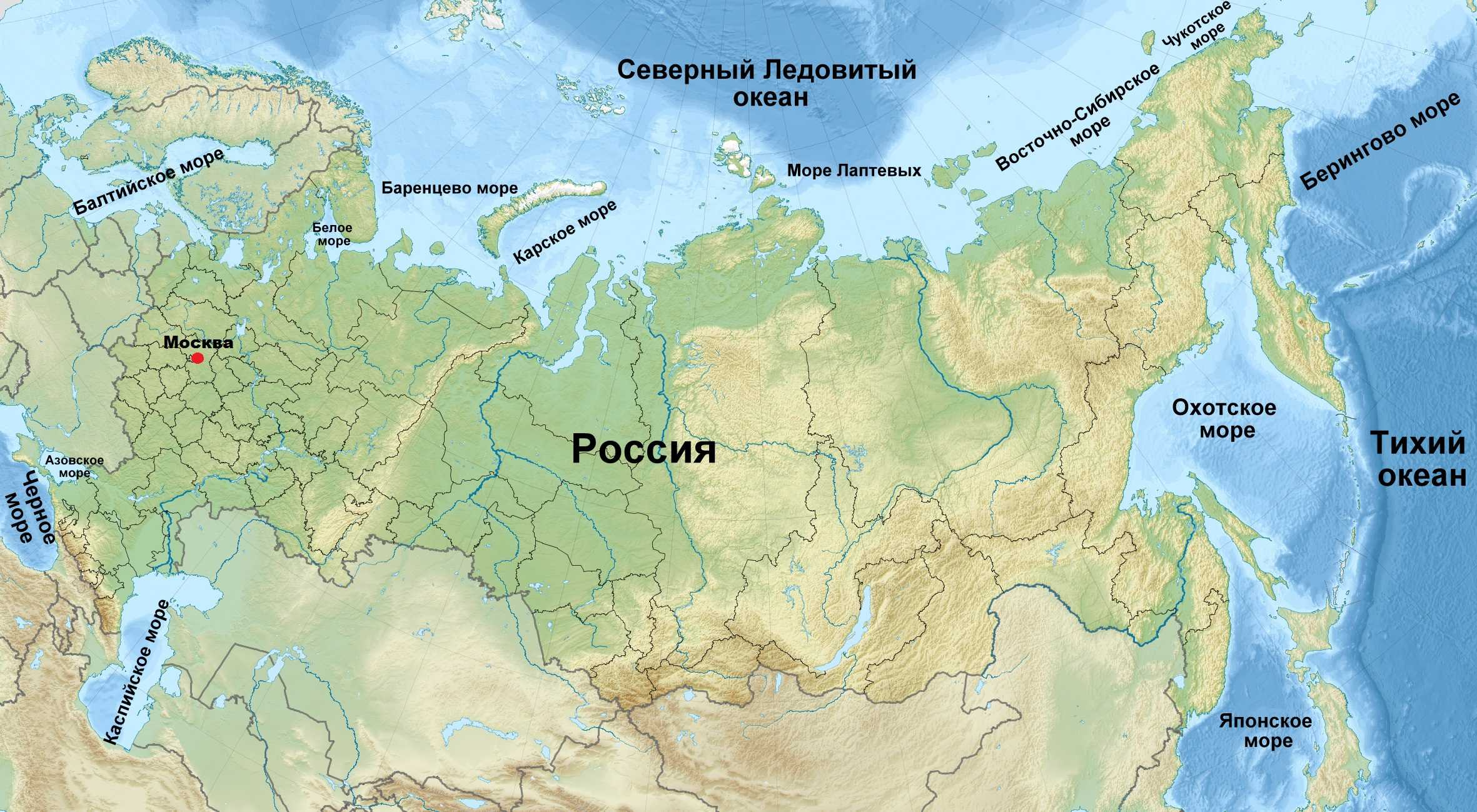 На севере берега России омывают моря Северного Ледовитого океана: Баренцевом море (Зимой большая часть этого моря не замерзает, потому что с запада сюда заходит тёплое Северо-Атлантическое течение), Белое море (Это внутреннее море), Карское море, море Лаптевых, Восточно-Сибирское  и  Чукотское моря.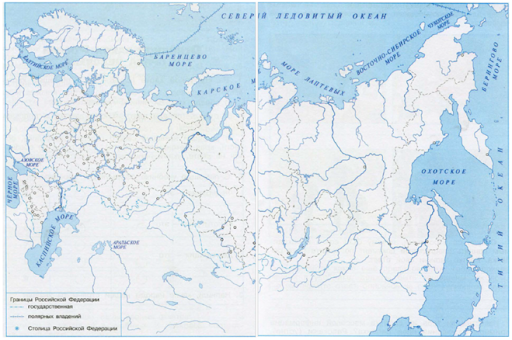 Все моря Северного Ледовитого океана, кроме Баренцева, большую часть года покрыты льдамиМоря Тихого океана: Берингово море, Охотское море. Самое тёплое море у восточных берегов России — Японское.Моря Тихого океана богаты рыбой и морскими животными.К морям Атлантического океана относят три моря: Чёрное (самое тёплое), Азовское (самое мелкое море)  и Балтийское (Вода в море прохладная).Вопросы и заданияНазовите  самое тёплое море Северного Ледовитого океана.Перечислите окраинные моря Северного Ледовитого океана.С какими странами Россия имеет морские границы?Какое из морей Тихого океана самое тёплое?Назовите самое мелкое море Атлантического океана.